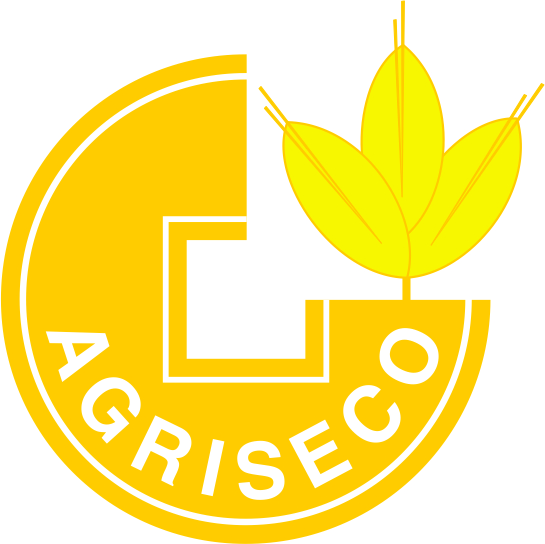 CÔNG TY CHỨNG KHOÁN NÔNG NGHIỆPTrụ sở chính: Tầng 5, Tòa nhà Artex, 172 Ngọc Khánh, Ba Đình, Hà NộiChi nhánh Giải Phóng: Tầng 3, Tower 1, Times City, Số 458 Minh Khai, HNChi nhánh HCM: Số 2A Phó Đức Chính, Q1, Tp.HCMChi nhánh Đà Nẵng: Tòa nhà Agribank, số 228 đường 2/9, Hải Châu, Đà NẵngWebsite: http://www.agriseco.com.vnCÔNG TY CHỨNG KHOÁN NÔNG NGHIỆPTrụ sở chính: Tầng 5, Tòa nhà Artex, 172 Ngọc Khánh, Ba Đình, Hà NộiChi nhánh Giải Phóng: Tầng 3, Tower 1, Times City, Số 458 Minh Khai, HNChi nhánh HCM: Số 2A Phó Đức Chính, Q1, Tp.HCMChi nhánh Đà Nẵng: Tòa nhà Agribank, số 228 đường 2/9, Hải Châu, Đà NẵngWebsite: http://www.agriseco.com.vnCÔNG TY CHỨNG KHOÁN NÔNG NGHIỆPTrụ sở chính: Tầng 5, Tòa nhà Artex, 172 Ngọc Khánh, Ba Đình, Hà NộiChi nhánh Giải Phóng: Tầng 3, Tower 1, Times City, Số 458 Minh Khai, HNChi nhánh HCM: Số 2A Phó Đức Chính, Q1, Tp.HCMChi nhánh Đà Nẵng: Tòa nhà Agribank, số 228 đường 2/9, Hải Châu, Đà NẵngWebsite: http://www.agriseco.com.vnCÔNG TY CHỨNG KHOÁN NÔNG NGHIỆPTrụ sở chính: Tầng 5, Tòa nhà Artex, 172 Ngọc Khánh, Ba Đình, Hà NộiChi nhánh Giải Phóng: Tầng 3, Tower 1, Times City, Số 458 Minh Khai, HNChi nhánh HCM: Số 2A Phó Đức Chính, Q1, Tp.HCMChi nhánh Đà Nẵng: Tòa nhà Agribank, số 228 đường 2/9, Hải Châu, Đà NẵngWebsite: http://www.agriseco.com.vnCÔNG TY CHỨNG KHOÁN NÔNG NGHIỆPTrụ sở chính: Tầng 5, Tòa nhà Artex, 172 Ngọc Khánh, Ba Đình, Hà NộiChi nhánh Giải Phóng: Tầng 3, Tower 1, Times City, Số 458 Minh Khai, HNChi nhánh HCM: Số 2A Phó Đức Chính, Q1, Tp.HCMChi nhánh Đà Nẵng: Tòa nhà Agribank, số 228 đường 2/9, Hải Châu, Đà NẵngWebsite: http://www.agriseco.com.vnCÔNG TY CHỨNG KHOÁN NÔNG NGHIỆPTrụ sở chính: Tầng 5, Tòa nhà Artex, 172 Ngọc Khánh, Ba Đình, Hà NộiChi nhánh Giải Phóng: Tầng 3, Tower 1, Times City, Số 458 Minh Khai, HNChi nhánh HCM: Số 2A Phó Đức Chính, Q1, Tp.HCMChi nhánh Đà Nẵng: Tòa nhà Agribank, số 228 đường 2/9, Hải Châu, Đà NẵngWebsite: http://www.agriseco.com.vnCÔNG TY CHỨNG KHOÁN NÔNG NGHIỆPTrụ sở chính: Tầng 5, Tòa nhà Artex, 172 Ngọc Khánh, Ba Đình, Hà NộiChi nhánh Giải Phóng: Tầng 3, Tower 1, Times City, Số 458 Minh Khai, HNChi nhánh HCM: Số 2A Phó Đức Chính, Q1, Tp.HCMChi nhánh Đà Nẵng: Tòa nhà Agribank, số 228 đường 2/9, Hải Châu, Đà NẵngWebsite: http://www.agriseco.com.vnTel: 024.62762666Tel: 024.38687217Tel: 028.38216362Tel: 0236.3671666Fax: 024.62765666Fax: 024.38687219Fax: 028.38216361Fax: 0236.3621893GIẤY ĐỀ NGHỊMỞ TÀI KHOẢN GIAO DỊCH CHỨNG KHOÁN (Cá nhân)Kính gửi: CÔNG TY CỔ PHẦN CHỨNG KHOÁN NGÂN HÀNG NÔNG NGHIỆPVÀ PHÁT TRIỂN NÔNG THÔN VIỆT NAMGIẤY ĐỀ NGHỊMỞ TÀI KHOẢN GIAO DỊCH CHỨNG KHOÁN (Cá nhân)Kính gửi: CÔNG TY CỔ PHẦN CHỨNG KHOÁN NGÂN HÀNG NÔNG NGHIỆPVÀ PHÁT TRIỂN NÔNG THÔN VIỆT NAMGIẤY ĐỀ NGHỊMỞ TÀI KHOẢN GIAO DỊCH CHỨNG KHOÁN (Cá nhân)Kính gửi: CÔNG TY CỔ PHẦN CHỨNG KHOÁN NGÂN HÀNG NÔNG NGHIỆPVÀ PHÁT TRIỂN NÔNG THÔN VIỆT NAMGIẤY ĐỀ NGHỊMỞ TÀI KHOẢN GIAO DỊCH CHỨNG KHOÁN (Cá nhân)Kính gửi: CÔNG TY CỔ PHẦN CHỨNG KHOÁN NGÂN HÀNG NÔNG NGHIỆPVÀ PHÁT TRIỂN NÔNG THÔN VIỆT NAMGIẤY ĐỀ NGHỊMỞ TÀI KHOẢN GIAO DỊCH CHỨNG KHOÁN (Cá nhân)Kính gửi: CÔNG TY CỔ PHẦN CHỨNG KHOÁN NGÂN HÀNG NÔNG NGHIỆPVÀ PHÁT TRIỂN NÔNG THÔN VIỆT NAMGIẤY ĐỀ NGHỊMỞ TÀI KHOẢN GIAO DỊCH CHỨNG KHOÁN (Cá nhân)Kính gửi: CÔNG TY CỔ PHẦN CHỨNG KHOÁN NGÂN HÀNG NÔNG NGHIỆPVÀ PHÁT TRIỂN NÔNG THÔN VIỆT NAMGIẤY ĐỀ NGHỊMỞ TÀI KHOẢN GIAO DỊCH CHỨNG KHOÁN (Cá nhân)Kính gửi: CÔNG TY CỔ PHẦN CHỨNG KHOÁN NGÂN HÀNG NÔNG NGHIỆPVÀ PHÁT TRIỂN NÔNG THÔN VIỆT NAMGIẤY ĐỀ NGHỊMỞ TÀI KHOẢN GIAO DỊCH CHỨNG KHOÁN (Cá nhân)Kính gửi: CÔNG TY CỔ PHẦN CHỨNG KHOÁN NGÂN HÀNG NÔNG NGHIỆPVÀ PHÁT TRIỂN NÔNG THÔN VIỆT NAMGIẤY ĐỀ NGHỊMỞ TÀI KHOẢN GIAO DỊCH CHỨNG KHOÁN (Cá nhân)Kính gửi: CÔNG TY CỔ PHẦN CHỨNG KHOÁN NGÂN HÀNG NÔNG NGHIỆPVÀ PHÁT TRIỂN NÔNG THÔN VIỆT NAMGIẤY ĐỀ NGHỊMỞ TÀI KHOẢN GIAO DỊCH CHỨNG KHOÁN (Cá nhân)Kính gửi: CÔNG TY CỔ PHẦN CHỨNG KHOÁN NGÂN HÀNG NÔNG NGHIỆPVÀ PHÁT TRIỂN NÔNG THÔN VIỆT NAMNgày: ………………………..Ngày: ………………………..Ngày: ………………………..Ngày: ………………………..Ngày: ………………………..Số tài khoản: 008……………… (Cán bộ Môi giới ghi)Số tài khoản: 008……………… (Cán bộ Môi giới ghi)Số tài khoản: 008……………… (Cán bộ Môi giới ghi)Số tài khoản: 008……………… (Cán bộ Môi giới ghi)Số tài khoản: 008……………… (Cán bộ Môi giới ghi)Thông tin chủ tài khoảnThông tin chủ tài khoảnThông tin chủ tài khoảnThông tin chủ tài khoảnThông tin chủ tài khoảnThông tin chủ tài khoảnThông tin chủ tài khoảnThông tin chủ tài khoảnThông tin chủ tài khoảnThông tin chủ tài khoảnTên Cá nhân (Chữ in hoa) ………………………..……………………………………………………………………………………Tên Cá nhân (Chữ in hoa) ………………………..……………………………………………………………………………………Tên Cá nhân (Chữ in hoa) ………………………..……………………………………………………………………………………Tên Cá nhân (Chữ in hoa) ………………………..……………………………………………………………………………………Tên Cá nhân (Chữ in hoa) ………………………..……………………………………………………………………………………Tên Cá nhân (Chữ in hoa) ………………………..……………………………………………………………………………………Tên Cá nhân (Chữ in hoa) ………………………..……………………………………………………………………………………Tên Cá nhân (Chữ in hoa) ………………………..……………………………………………………………………………………Tên Cá nhân (Chữ in hoa) ………………………..……………………………………………………………………………………Tên Cá nhân (Chữ in hoa) ………………………..……………………………………………………………………………………Ngày sinh/Ngày thành lập:Ngày sinh/Ngày thành lập:Ngày sinh/Ngày thành lập:Ngày sinh/Ngày thành lập:Quốc tịch:Quốc tịch:Quốc tịch:Giới tính:          Nam          NữGiới tính:          Nam          NữGiới tính:          Nam          NữSố CMND/ Giấy CN ĐKKD:Số CMND/ Giấy CN ĐKKD:Số CMND/ Giấy CN ĐKKD:Số CMND/ Giấy CN ĐKKD:Số CMND/ Giấy CN ĐKKD:Số CMND/ Giấy CN ĐKKD:Số CMND/ Giấy CN ĐKKD:Số CMND/ Giấy CN ĐKKD:Số CMND/ Giấy CN ĐKKD:Số CMND/ Giấy CN ĐKKD:Ngày cấp:Ngày cấp:Ngày cấp:Ngày cấp:Nơi cấp:Nơi cấp:Nơi cấp:Ngày hết hạn:Ngày hết hạn:Ngày hết hạn:Địa chỉ liên hệ/ Trụ sở chính:………………………………………………………………………………..Địa chỉ liên hệ/ Trụ sở chính:………………………………………………………………………………..Địa chỉ liên hệ/ Trụ sở chính:………………………………………………………………………………..Địa chỉ liên hệ/ Trụ sở chính:………………………………………………………………………………..Địa chỉ liên hệ/ Trụ sở chính:………………………………………………………………………………..Địa chỉ liên hệ/ Trụ sở chính:………………………………………………………………………………..Địa chỉ liên hệ/ Trụ sở chính:………………………………………………………………………………..Địa chỉ liên hệ/ Trụ sở chính:………………………………………………………………………………..Địa chỉ liên hệ/ Trụ sở chính:………………………………………………………………………………..Địa chỉ liên hệ/ Trụ sở chính:………………………………………………………………………………..Điện thoại:                                   Fax:Điện thoại:                                   Fax:Điện thoại:                                   Fax:Điện thoại:                                   Fax:Điện thoại:                                   Fax:MST:MST:MST:MST:MST:Điện thoại di động:Điện thoại di động:Điện thoại di động:Điện thoại di động:Điện thoại di động:Email:Email:Email:Email:Email:Thông tin giao dịch chứng khoánThông tin giao dịch chứng khoánThông tin giao dịch chứng khoánThông tin giao dịch chứng khoánThông tin giao dịch chứng khoánThông tin giao dịch chứng khoánThông tin giao dịch chứng khoánThông tin giao dịch chứng khoánThông tin giao dịch chứng khoánThông tin giao dịch chứng khoánLoại chứng khoán giao dịch                      Chứng khoán niêm yết                                     Chứng khoán chưa niêm yếtLoại chứng khoán giao dịch                      Chứng khoán niêm yết                                     Chứng khoán chưa niêm yếtLoại chứng khoán giao dịch                      Chứng khoán niêm yết                                     Chứng khoán chưa niêm yếtLoại chứng khoán giao dịch                      Chứng khoán niêm yết                                     Chứng khoán chưa niêm yếtLoại chứng khoán giao dịch                      Chứng khoán niêm yết                                     Chứng khoán chưa niêm yếtLoại chứng khoán giao dịch                      Chứng khoán niêm yết                                     Chứng khoán chưa niêm yếtLoại chứng khoán giao dịch                      Chứng khoán niêm yết                                     Chứng khoán chưa niêm yếtLoại chứng khoán giao dịch                      Chứng khoán niêm yết                                     Chứng khoán chưa niêm yếtLoại chứng khoán giao dịch                      Chứng khoán niêm yết                                     Chứng khoán chưa niêm yếtLoại chứng khoán giao dịch                      Chứng khoán niêm yết                                     Chứng khoán chưa niêm yếtPhương thức giao dịch (Lựa chọn một hoặc nhiều phương thức)Tại sàn giao dịchGiao dịch qua điện thoạiGiao dịch trực tuyếnPhương thức giao dịch (Lựa chọn một hoặc nhiều phương thức)Tại sàn giao dịchGiao dịch qua điện thoạiGiao dịch trực tuyếnPhương thức giao dịch (Lựa chọn một hoặc nhiều phương thức)Tại sàn giao dịchGiao dịch qua điện thoạiGiao dịch trực tuyếnPhương thức giao dịch (Lựa chọn một hoặc nhiều phương thức)Tại sàn giao dịchGiao dịch qua điện thoạiGiao dịch trực tuyếnPhương thức giao dịch (Lựa chọn một hoặc nhiều phương thức)Tại sàn giao dịchGiao dịch qua điện thoạiGiao dịch trực tuyếnPhương thức giao dịch (Lựa chọn một hoặc nhiều phương thức)Tại sàn giao dịchGiao dịch qua điện thoạiGiao dịch trực tuyếnPhương thức giao dịch (Lựa chọn một hoặc nhiều phương thức)Tại sàn giao dịchGiao dịch qua điện thoạiGiao dịch trực tuyếnPhương thức giao dịch (Lựa chọn một hoặc nhiều phương thức)Tại sàn giao dịchGiao dịch qua điện thoạiGiao dịch trực tuyếnPhương thức giao dịch (Lựa chọn một hoặc nhiều phương thức)Tại sàn giao dịchGiao dịch qua điện thoạiGiao dịch trực tuyếnPhương thức giao dịch (Lựa chọn một hoặc nhiều phương thức)Tại sàn giao dịchGiao dịch qua điện thoạiGiao dịch trực tuyếnPhương thức nhận thông tin giao dịch tài khoảnTại quầy giao dịch                       Email:……………………                       Tin nhắn SMS tới số điện thoại ................Thông tin giao dịch tài khoản là: kết quả khớp lệnh, giao dịch tiền, quyền về tài khoản...và các thông tin khác theo quy định của Agriseco từng thời kỳ. Agriseco có thể thu phí với dịch vụ này.Phương thức nhận thông tin giao dịch tài khoảnTại quầy giao dịch                       Email:……………………                       Tin nhắn SMS tới số điện thoại ................Thông tin giao dịch tài khoản là: kết quả khớp lệnh, giao dịch tiền, quyền về tài khoản...và các thông tin khác theo quy định của Agriseco từng thời kỳ. Agriseco có thể thu phí với dịch vụ này.Phương thức nhận thông tin giao dịch tài khoảnTại quầy giao dịch                       Email:……………………                       Tin nhắn SMS tới số điện thoại ................Thông tin giao dịch tài khoản là: kết quả khớp lệnh, giao dịch tiền, quyền về tài khoản...và các thông tin khác theo quy định của Agriseco từng thời kỳ. Agriseco có thể thu phí với dịch vụ này.Phương thức nhận thông tin giao dịch tài khoảnTại quầy giao dịch                       Email:……………………                       Tin nhắn SMS tới số điện thoại ................Thông tin giao dịch tài khoản là: kết quả khớp lệnh, giao dịch tiền, quyền về tài khoản...và các thông tin khác theo quy định của Agriseco từng thời kỳ. Agriseco có thể thu phí với dịch vụ này.Phương thức nhận thông tin giao dịch tài khoảnTại quầy giao dịch                       Email:……………………                       Tin nhắn SMS tới số điện thoại ................Thông tin giao dịch tài khoản là: kết quả khớp lệnh, giao dịch tiền, quyền về tài khoản...và các thông tin khác theo quy định của Agriseco từng thời kỳ. Agriseco có thể thu phí với dịch vụ này.Phương thức nhận thông tin giao dịch tài khoảnTại quầy giao dịch                       Email:……………………                       Tin nhắn SMS tới số điện thoại ................Thông tin giao dịch tài khoản là: kết quả khớp lệnh, giao dịch tiền, quyền về tài khoản...và các thông tin khác theo quy định của Agriseco từng thời kỳ. Agriseco có thể thu phí với dịch vụ này.Phương thức nhận thông tin giao dịch tài khoảnTại quầy giao dịch                       Email:……………………                       Tin nhắn SMS tới số điện thoại ................Thông tin giao dịch tài khoản là: kết quả khớp lệnh, giao dịch tiền, quyền về tài khoản...và các thông tin khác theo quy định của Agriseco từng thời kỳ. Agriseco có thể thu phí với dịch vụ này.Phương thức nhận thông tin giao dịch tài khoảnTại quầy giao dịch                       Email:……………………                       Tin nhắn SMS tới số điện thoại ................Thông tin giao dịch tài khoản là: kết quả khớp lệnh, giao dịch tiền, quyền về tài khoản...và các thông tin khác theo quy định của Agriseco từng thời kỳ. Agriseco có thể thu phí với dịch vụ này.Phương thức nhận thông tin giao dịch tài khoảnTại quầy giao dịch                       Email:……………………                       Tin nhắn SMS tới số điện thoại ................Thông tin giao dịch tài khoản là: kết quả khớp lệnh, giao dịch tiền, quyền về tài khoản...và các thông tin khác theo quy định của Agriseco từng thời kỳ. Agriseco có thể thu phí với dịch vụ này.Phương thức nhận thông tin giao dịch tài khoảnTại quầy giao dịch                       Email:……………………                       Tin nhắn SMS tới số điện thoại ................Thông tin giao dịch tài khoản là: kết quả khớp lệnh, giao dịch tiền, quyền về tài khoản...và các thông tin khác theo quy định của Agriseco từng thời kỳ. Agriseco có thể thu phí với dịch vụ này.Phương thức khấu trừ thuế thu nhập Khấu trừ tại tổ chức đầu tư                                       Khấu trừ tại nguồn (Agriseco)Phương thức khấu trừ thuế thu nhập Khấu trừ tại tổ chức đầu tư                                       Khấu trừ tại nguồn (Agriseco)Phương thức khấu trừ thuế thu nhập Khấu trừ tại tổ chức đầu tư                                       Khấu trừ tại nguồn (Agriseco)Phương thức khấu trừ thuế thu nhập Khấu trừ tại tổ chức đầu tư                                       Khấu trừ tại nguồn (Agriseco)Phương thức khấu trừ thuế thu nhập Khấu trừ tại tổ chức đầu tư                                       Khấu trừ tại nguồn (Agriseco)Phương thức khấu trừ thuế thu nhập Khấu trừ tại tổ chức đầu tư                                       Khấu trừ tại nguồn (Agriseco)Phương thức khấu trừ thuế thu nhập Khấu trừ tại tổ chức đầu tư                                       Khấu trừ tại nguồn (Agriseco)Phương thức khấu trừ thuế thu nhập Khấu trừ tại tổ chức đầu tư                                       Khấu trừ tại nguồn (Agriseco)Phương thức khấu trừ thuế thu nhập Khấu trừ tại tổ chức đầu tư                                       Khấu trừ tại nguồn (Agriseco)Phương thức khấu trừ thuế thu nhập Khấu trừ tại tổ chức đầu tư                                       Khấu trừ tại nguồn (Agriseco)Thông tin liên quan của Chủ tài khoản Thông tin liên quan của Chủ tài khoản Thông tin liên quan của Chủ tài khoản Thông tin liên quan của Chủ tài khoản Thông tin liên quan của Chủ tài khoản Thông tin liên quan của Chủ tài khoản Thông tin liên quan của Chủ tài khoản Thông tin liên quan của Chủ tài khoản Thông tin liên quan của Chủ tài khoản Thông tin liên quan của Chủ tài khoản Nơi công tác:Nơi công tác:Nơi công tác:Nơi công tác:Nơi công tác:Nơi công tác:Nơi công tác:Nơi công tác:Nơi công tác:Nơi công tác:Chức vụ:Chức vụ:Chức vụ:Chức vụ:Chức vụ:Chức vụ:Chức vụ:Chức vụ:Chức vụ:Chức vụ:Giấy tờ kèm theo:         CMND (bản sao)                                                                        Giấy tờ khácGiấy tờ kèm theo:         CMND (bản sao)                                                                        Giấy tờ khácGiấy tờ kèm theo:         CMND (bản sao)                                                                        Giấy tờ khácGiấy tờ kèm theo:         CMND (bản sao)                                                                        Giấy tờ khácGiấy tờ kèm theo:         CMND (bản sao)                                                                        Giấy tờ khácGiấy tờ kèm theo:         CMND (bản sao)                                                                        Giấy tờ khácGiấy tờ kèm theo:         CMND (bản sao)                                                                        Giấy tờ khácGiấy tờ kèm theo:         CMND (bản sao)                                                                        Giấy tờ khácGiấy tờ kèm theo:         CMND (bản sao)                                                                        Giấy tờ khácGiấy tờ kèm theo:         CMND (bản sao)                                                                        Giấy tờ khácHọ và tên vợ/chồng:Họ và tên vợ/chồng:Họ và tên vợ/chồng:Họ và tên vợ/chồng:Họ và tên vợ/chồng:Họ và tên vợ/chồng:Họ và tên vợ/chồng:Họ và tên vợ/chồng:Họ và tên vợ/chồng:Họ và tên vợ/chồng:Nơi công tác:                                                      Chức vụ:    Nơi công tác:                                                      Chức vụ:    Nơi công tác:                                                      Chức vụ:    Nơi công tác:                                                      Chức vụ:    Nơi công tác:                                                      Chức vụ:    Nơi công tác:                                                      Chức vụ:    Nơi công tác:                                                      Chức vụ:    Nơi công tác:                                                      Chức vụ:    Nơi công tác:                                                      Chức vụ:    Nơi công tác:                                                      Chức vụ:    Ngành nghề:Ngành nghề:Ngành nghề:Ngành nghề:Ngành nghề:Ngành nghề:Ngành nghề:Ngành nghề:Ngành nghề:Ngành nghề:Họ và tên người thụ hưởng có liên quan:Họ và tên người thụ hưởng có liên quan:Họ và tên người thụ hưởng có liên quan:Họ và tên người thụ hưởng có liên quan:Họ và tên người thụ hưởng có liên quan:Họ và tên người thụ hưởng có liên quan:Họ và tên người thụ hưởng có liên quan:Họ và tên người thụ hưởng có liên quan:Họ và tên người thụ hưởng có liên quan:Họ và tên người thụ hưởng có liên quan:Ngày tháng năm sinh:                                        Quốc tịch:                                              Giới tính:    Ngày tháng năm sinh:                                        Quốc tịch:                                              Giới tính:    Ngày tháng năm sinh:                                        Quốc tịch:                                              Giới tính:    Ngày tháng năm sinh:                                        Quốc tịch:                                              Giới tính:    Ngày tháng năm sinh:                                        Quốc tịch:                                              Giới tính:    Ngày tháng năm sinh:                                        Quốc tịch:                                              Giới tính:    Ngày tháng năm sinh:                                        Quốc tịch:                                              Giới tính:    Ngày tháng năm sinh:                                        Quốc tịch:                                              Giới tính:    Ngày tháng năm sinh:                                        Quốc tịch:                                              Giới tính:    Ngày tháng năm sinh:                                        Quốc tịch:                                              Giới tính:    CMND/Hộ chiếu:                                               Ngày cấp:                                              Nơi cấp:CMND/Hộ chiếu:                                               Ngày cấp:                                              Nơi cấp:CMND/Hộ chiếu:                                               Ngày cấp:                                              Nơi cấp:CMND/Hộ chiếu:                                               Ngày cấp:                                              Nơi cấp:CMND/Hộ chiếu:                                               Ngày cấp:                                              Nơi cấp:CMND/Hộ chiếu:                                               Ngày cấp:                                              Nơi cấp:CMND/Hộ chiếu:                                               Ngày cấp:                                              Nơi cấp:CMND/Hộ chiếu:                                               Ngày cấp:                                              Nơi cấp:CMND/Hộ chiếu:                                               Ngày cấp:                                              Nơi cấp:CMND/Hộ chiếu:                                               Ngày cấp:                                              Nơi cấp:Mối quan hệ với khách hàng:                                                                        Điện thoại:Mối quan hệ với khách hàng:                                                                        Điện thoại:Mối quan hệ với khách hàng:                                                                        Điện thoại:Mối quan hệ với khách hàng:                                                                        Điện thoại:Mối quan hệ với khách hàng:                                                                        Điện thoại:Mối quan hệ với khách hàng:                                                                        Điện thoại:Mối quan hệ với khách hàng:                                                                        Điện thoại:Mối quan hệ với khách hàng:                                                                        Điện thoại:Mối quan hệ với khách hàng:                                                                        Điện thoại:Mối quan hệ với khách hàng:                                                                        Điện thoại:Đối tượng FATCA                                              Có                                      KhôngĐối tượng FATCA                                              Có                                      KhôngĐối tượng FATCA                                              Có                                      KhôngĐối tượng FATCA                                              Có                                      KhôngĐối tượng FATCA                                              Có                                      KhôngĐối tượng FATCA                                              Có                                      KhôngĐối tượng FATCA                                              Có                                      KhôngĐối tượng FATCA                                              Có                                      KhôngĐối tượng FATCA                                              Có                                      KhôngĐối tượng FATCA                                              Có                                      Không(Agriseco được toàn quyền cung cấp các thông tin liên quan đến tài khoản cho các cơ quan liên quan)(Agriseco được toàn quyền cung cấp các thông tin liên quan đến tài khoản cho các cơ quan liên quan)(Agriseco được toàn quyền cung cấp các thông tin liên quan đến tài khoản cho các cơ quan liên quan)(Agriseco được toàn quyền cung cấp các thông tin liên quan đến tài khoản cho các cơ quan liên quan)(Agriseco được toàn quyền cung cấp các thông tin liên quan đến tài khoản cho các cơ quan liên quan)(Agriseco được toàn quyền cung cấp các thông tin liên quan đến tài khoản cho các cơ quan liên quan)(Agriseco được toàn quyền cung cấp các thông tin liên quan đến tài khoản cho các cơ quan liên quan)(Agriseco được toàn quyền cung cấp các thông tin liên quan đến tài khoản cho các cơ quan liên quan)(Agriseco được toàn quyền cung cấp các thông tin liên quan đến tài khoản cho các cơ quan liên quan)(Agriseco được toàn quyền cung cấp các thông tin liên quan đến tài khoản cho các cơ quan liên quan)Sinh tại Mỹ                                Địa chỉ thường trú tại Mỹ                           Có thẻ xanhSinh tại Mỹ                                Địa chỉ thường trú tại Mỹ                           Có thẻ xanhSinh tại Mỹ                                Địa chỉ thường trú tại Mỹ                           Có thẻ xanhSinh tại Mỹ                                Địa chỉ thường trú tại Mỹ                           Có thẻ xanhSinh tại Mỹ                                Địa chỉ thường trú tại Mỹ                           Có thẻ xanhSinh tại Mỹ                                Địa chỉ thường trú tại Mỹ                           Có thẻ xanhSinh tại Mỹ                                Địa chỉ thường trú tại Mỹ                           Có thẻ xanhSinh tại Mỹ                                Địa chỉ thường trú tại Mỹ                           Có thẻ xanhSinh tại Mỹ                                Địa chỉ thường trú tại Mỹ                           Có thẻ xanhSinh tại Mỹ                                Địa chỉ thường trú tại Mỹ                           Có thẻ xanhSố điện thoại liên lạc tại Mỹ                                                                          Địa chỉ nhận thư tại MỹSố điện thoại liên lạc tại Mỹ                                                                          Địa chỉ nhận thư tại MỹSố điện thoại liên lạc tại Mỹ                                                                          Địa chỉ nhận thư tại MỹSố điện thoại liên lạc tại Mỹ                                                                          Địa chỉ nhận thư tại MỹSố điện thoại liên lạc tại Mỹ                                                                          Địa chỉ nhận thư tại MỹSố điện thoại liên lạc tại Mỹ                                                                          Địa chỉ nhận thư tại MỹSố điện thoại liên lạc tại Mỹ                                                                          Địa chỉ nhận thư tại MỹSố điện thoại liên lạc tại Mỹ                                                                          Địa chỉ nhận thư tại MỹSố điện thoại liên lạc tại Mỹ                                                                          Địa chỉ nhận thư tại MỹSố điện thoại liên lạc tại Mỹ                                                                          Địa chỉ nhận thư tại Mỹ               Có lệnh thanh toán thường xuyên đến một địa chỉ hoặc Tài khoản tại Mỹ               Có lệnh thanh toán thường xuyên đến một địa chỉ hoặc Tài khoản tại Mỹ               Có lệnh thanh toán thường xuyên đến một địa chỉ hoặc Tài khoản tại Mỹ               Có lệnh thanh toán thường xuyên đến một địa chỉ hoặc Tài khoản tại Mỹ               Có lệnh thanh toán thường xuyên đến một địa chỉ hoặc Tài khoản tại Mỹ               Có lệnh thanh toán thường xuyên đến một địa chỉ hoặc Tài khoản tại Mỹ               Có lệnh thanh toán thường xuyên đến một địa chỉ hoặc Tài khoản tại Mỹ               Có lệnh thanh toán thường xuyên đến một địa chỉ hoặc Tài khoản tại Mỹ               Có lệnh thanh toán thường xuyên đến một địa chỉ hoặc Tài khoản tại Mỹ               Có lệnh thanh toán thường xuyên đến một địa chỉ hoặc Tài khoản tại MỹThư ủy quyền cho cá nhân/pháp nhân có địa chỉ tại MỹThư ủy quyền cho cá nhân/pháp nhân có địa chỉ tại MỹThư ủy quyền cho cá nhân/pháp nhân có địa chỉ tại MỹThư ủy quyền cho cá nhân/pháp nhân có địa chỉ tại MỹThư ủy quyền cho cá nhân/pháp nhân có địa chỉ tại MỹThư ủy quyền cho cá nhân/pháp nhân có địa chỉ tại MỹThư ủy quyền cho cá nhân/pháp nhân có địa chỉ tại MỹThư ủy quyền cho cá nhân/pháp nhân có địa chỉ tại MỹThư ủy quyền cho cá nhân/pháp nhân có địa chỉ tại MỹThư ủy quyền cho cá nhân/pháp nhân có địa chỉ tại MỹThông tin về tài sản và kiến thức đầu tư chứng khoán của Chủ tài khoảnThông tin về tài sản và kiến thức đầu tư chứng khoán của Chủ tài khoảnThông tin về tài sản và kiến thức đầu tư chứng khoán của Chủ tài khoảnThông tin về tài sản và kiến thức đầu tư chứng khoán của Chủ tài khoảnThông tin về tài sản và kiến thức đầu tư chứng khoán của Chủ tài khoảnThông tin về tài sản và kiến thức đầu tư chứng khoán của Chủ tài khoảnThông tin về tài sản và kiến thức đầu tư chứng khoán của Chủ tài khoảnThông tin về tài sản và kiến thức đầu tư chứng khoán của Chủ tài khoảnThông tin về tài sản và kiến thức đầu tư chứng khoán của Chủ tài khoảnThông tin về tài sản và kiến thức đầu tư chứng khoán của Chủ tài khoảnMức độ chấp nhận rủi ro:Tăng trưởng ngắn hạnTăng trưởng trung hạnTăng trưởng dài hạnMức độ chấp nhận rủi ro:Tăng trưởng ngắn hạnTăng trưởng trung hạnTăng trưởng dài hạnMức độ chấp nhận rủi ro:Tăng trưởng ngắn hạnTăng trưởng trung hạnTăng trưởng dài hạnMức độ chấp nhận rủi ro:ThấpTrung bình               ThấpMức độ chấp nhận rủi ro:ThấpTrung bình               ThấpMức độ chấp nhận rủi ro:ThấpTrung bình               ThấpMức độ chấp nhận rủi ro:ThấpTrung bình               ThấpMức độ chấp nhận rủi ro:ThấpTrung bình               ThấpVốn sẵn sàng đầu tư:Dưới 100 triệuTừ 100 đến 500 triệu               Từ 500 đến 1 tỷ               Trên 1 tỷVốn sẵn sàng đầu tư:Dưới 100 triệuTừ 100 đến 500 triệu               Từ 500 đến 1 tỷ               Trên 1 tỷHiểu biết về đầu tư:               Có                                                  Không                    Hiểu biết về đầu tư:               Có                                                  Không                    Hiểu biết về đầu tư:               Có                                                  Không                    Hiểu biết về đầu tư:               Có                                                  Không                    Hiểu biết về đầu tư:               Có                                                  Không                    Hiểu biết về đầu tư:               Có                                                  Không                    Hiểu biết về đầu tư:               Có                                                  Không                    Hiểu biết về đầu tư:               Có                                                  Không                    Hiểu biết về đầu tư:               Có                                                  Không                    Hiểu biết về đầu tư:               Có                                                  Không                    Kinh nghiệm trong hoạt động đầu tư                                                              Có                                                  Không                    Kinh nghiệm trong hoạt động đầu tư                                                              Có                                                  Không                    Kinh nghiệm trong hoạt động đầu tư                                                              Có                                                  Không                    Kinh nghiệm trong hoạt động đầu tư                                                              Có                                                  Không                    Kinh nghiệm trong hoạt động đầu tư                                                              Có                                                  Không                    Kinh nghiệm trong hoạt động đầu tư                                                              Có                                                  Không                    Kinh nghiệm trong hoạt động đầu tư                                                              Có                                                  Không                    Kinh nghiệm trong hoạt động đầu tư                                                              Có                                                  Không                    Kinh nghiệm trong hoạt động đầu tư                                                              Có                                                  Không                    Kinh nghiệm trong hoạt động đầu tư                                                              Có                                                  Không                    Tài khoản tại Công ty chứng khoán khácSố tài khoản:  …………………………………..             Nơi mở Tài khoản:…………………………………………….Số tài khoản:  …………………………………..             Nơi mở Tài khoản:…………………………………………….Tài khoản tại Công ty chứng khoán khácSố tài khoản:  …………………………………..             Nơi mở Tài khoản:…………………………………………….Số tài khoản:  …………………………………..             Nơi mở Tài khoản:…………………………………………….Tài khoản tại Công ty chứng khoán khácSố tài khoản:  …………………………………..             Nơi mở Tài khoản:…………………………………………….Số tài khoản:  …………………………………..             Nơi mở Tài khoản:…………………………………………….Tài khoản tại Công ty chứng khoán khácSố tài khoản:  …………………………………..             Nơi mở Tài khoản:…………………………………………….Số tài khoản:  …………………………………..             Nơi mở Tài khoản:…………………………………………….Tài khoản tại Công ty chứng khoán khácSố tài khoản:  …………………………………..             Nơi mở Tài khoản:…………………………………………….Số tài khoản:  …………………………………..             Nơi mở Tài khoản:…………………………………………….Tài khoản tại Công ty chứng khoán khácSố tài khoản:  …………………………………..             Nơi mở Tài khoản:…………………………………………….Số tài khoản:  …………………………………..             Nơi mở Tài khoản:…………………………………………….Tài khoản tại Công ty chứng khoán khácSố tài khoản:  …………………………………..             Nơi mở Tài khoản:…………………………………………….Số tài khoản:  …………………………………..             Nơi mở Tài khoản:…………………………………………….Tài khoản tại Công ty chứng khoán khácSố tài khoản:  …………………………………..             Nơi mở Tài khoản:…………………………………………….Số tài khoản:  …………………………………..             Nơi mở Tài khoản:…………………………………………….Tài khoản tại Công ty chứng khoán khácSố tài khoản:  …………………………………..             Nơi mở Tài khoản:…………………………………………….Số tài khoản:  …………………………………..             Nơi mở Tài khoản:…………………………………………….Tài khoản tại Công ty chứng khoán khácSố tài khoản:  …………………………………..             Nơi mở Tài khoản:…………………………………………….Số tài khoản:  …………………………………..             Nơi mở Tài khoản:…………………………………………….Tên Công ty đại chúng mà Chủ tài khoản nắm chức danh quản lý: …………………………………………………………Tên Công ty đại chúng mà Chủ tài khoản nắm chức danh quản lý: …………………………………………………………Tên Công ty đại chúng mà Chủ tài khoản nắm chức danh quản lý: …………………………………………………………Tên Công ty đại chúng mà Chủ tài khoản nắm chức danh quản lý: …………………………………………………………Tên Công ty đại chúng mà Chủ tài khoản nắm chức danh quản lý: …………………………………………………………Tên Công ty đại chúng mà Chủ tài khoản nắm chức danh quản lý: …………………………………………………………Tên Công ty đại chúng mà Chủ tài khoản nắm chức danh quản lý: …………………………………………………………Tên Công ty đại chúng mà Chủ tài khoản nắm chức danh quản lý: …………………………………………………………Tên Công ty đại chúng mà Chủ tài khoản nắm chức danh quản lý: …………………………………………………………Tên Công ty đại chúng mà Chủ tài khoản nắm chức danh quản lý: …………………………………………………………Tên Công ty đại chúng mà Chủ tài khoản sở hữu từ 5% vốn điều lệ trở lên: ………………………………………………Tên Công ty đại chúng mà Chủ tài khoản sở hữu từ 5% vốn điều lệ trở lên: ………………………………………………Tên Công ty đại chúng mà Chủ tài khoản sở hữu từ 5% vốn điều lệ trở lên: ………………………………………………Tên Công ty đại chúng mà Chủ tài khoản sở hữu từ 5% vốn điều lệ trở lên: ………………………………………………Tên Công ty đại chúng mà Chủ tài khoản sở hữu từ 5% vốn điều lệ trở lên: ………………………………………………Tên Công ty đại chúng mà Chủ tài khoản sở hữu từ 5% vốn điều lệ trở lên: ………………………………………………Tên Công ty đại chúng mà Chủ tài khoản sở hữu từ 5% vốn điều lệ trở lên: ………………………………………………Tên Công ty đại chúng mà Chủ tài khoản sở hữu từ 5% vốn điều lệ trở lên: ………………………………………………Tên Công ty đại chúng mà Chủ tài khoản sở hữu từ 5% vốn điều lệ trở lên: ………………………………………………Tên Công ty đại chúng mà Chủ tài khoản sở hữu từ 5% vốn điều lệ trở lên: ………………………………………………Người có quyền hoặc lợi ích tài chính đối với tài khoản nàyHọ tên:……………………………………………………Điện thoại:……………………………...Người có quyền hoặc lợi ích tài chính đối với tài khoản nàyHọ tên:……………………………………………………Điện thoại:……………………………...Người có quyền hoặc lợi ích tài chính đối với tài khoản nàyHọ tên:……………………………………………………Điện thoại:……………………………...Người có quyền hoặc lợi ích tài chính đối với tài khoản nàyHọ tên:……………………………………………………Điện thoại:……………………………...Người có quyền hoặc lợi ích tài chính đối với tài khoản nàyHọ tên:……………………………………………………Điện thoại:……………………………...Người có quyền hoặc lợi ích tài chính đối với tài khoản nàyHọ tên:……………………………………………………Điện thoại:……………………………...Người có quyền hoặc lợi ích tài chính đối với tài khoản nàyHọ tên:……………………………………………………Điện thoại:……………………………...Người có quyền hoặc lợi ích tài chính đối với tài khoản nàyHọ tên:……………………………………………………Điện thoại:……………………………...Người có quyền hoặc lợi ích tài chính đối với tài khoản nàyHọ tên:……………………………………………………Điện thoại:……………………………...Người có quyền hoặc lợi ích tài chính đối với tài khoản nàyHọ tên:……………………………………………………Điện thoại:……………………………...Đây có phải là tài khoản ủy thác không?            Có                                                     Không                      Họ tên người được ủy thác:………………………………Điện thoại:……………………….. ……Số CMND:…………………………….Ngày cấp……………………………Nơi cấp…………….Đây có phải là tài khoản ủy thác không?            Có                                                     Không                      Họ tên người được ủy thác:………………………………Điện thoại:……………………….. ……Số CMND:…………………………….Ngày cấp……………………………Nơi cấp…………….Đây có phải là tài khoản ủy thác không?            Có                                                     Không                      Họ tên người được ủy thác:………………………………Điện thoại:……………………….. ……Số CMND:…………………………….Ngày cấp……………………………Nơi cấp…………….Đây có phải là tài khoản ủy thác không?            Có                                                     Không                      Họ tên người được ủy thác:………………………………Điện thoại:……………………….. ……Số CMND:…………………………….Ngày cấp……………………………Nơi cấp…………….Đây có phải là tài khoản ủy thác không?            Có                                                     Không                      Họ tên người được ủy thác:………………………………Điện thoại:……………………….. ……Số CMND:…………………………….Ngày cấp……………………………Nơi cấp…………….Đây có phải là tài khoản ủy thác không?            Có                                                     Không                      Họ tên người được ủy thác:………………………………Điện thoại:……………………….. ……Số CMND:…………………………….Ngày cấp……………………………Nơi cấp…………….Đây có phải là tài khoản ủy thác không?            Có                                                     Không                      Họ tên người được ủy thác:………………………………Điện thoại:……………………….. ……Số CMND:…………………………….Ngày cấp……………………………Nơi cấp…………….Đây có phải là tài khoản ủy thác không?            Có                                                     Không                      Họ tên người được ủy thác:………………………………Điện thoại:……………………….. ……Số CMND:…………………………….Ngày cấp……………………………Nơi cấp…………….Đây có phải là tài khoản ủy thác không?            Có                                                     Không                      Họ tên người được ủy thác:………………………………Điện thoại:……………………….. ……Số CMND:…………………………….Ngày cấp……………………………Nơi cấp…………….Đây có phải là tài khoản ủy thác không?            Có                                                     Không                      Họ tên người được ủy thác:………………………………Điện thoại:……………………….. ……Số CMND:…………………………….Ngày cấp……………………………Nơi cấp…………….Người tư vấn mở tài khoản và giao dịch chứng khoán: Họ và tên:Chứng chỉ hành nghề:..........................loại:....................................................Quan hệ giữa người tư vấn và Chủ tài khoản:.................................................Người tư vấn mở tài khoản và giao dịch chứng khoán: Họ và tên:Chứng chỉ hành nghề:..........................loại:....................................................Quan hệ giữa người tư vấn và Chủ tài khoản:.................................................Người tư vấn mở tài khoản và giao dịch chứng khoán: Họ và tên:Chứng chỉ hành nghề:..........................loại:....................................................Quan hệ giữa người tư vấn và Chủ tài khoản:.................................................Người tư vấn mở tài khoản và giao dịch chứng khoán: Họ và tên:Chứng chỉ hành nghề:..........................loại:....................................................Quan hệ giữa người tư vấn và Chủ tài khoản:.................................................Người tư vấn mở tài khoản và giao dịch chứng khoán: Họ và tên:Chứng chỉ hành nghề:..........................loại:....................................................Quan hệ giữa người tư vấn và Chủ tài khoản:.................................................Người tư vấn mở tài khoản và giao dịch chứng khoán: Họ và tên:Chứng chỉ hành nghề:..........................loại:....................................................Quan hệ giữa người tư vấn và Chủ tài khoản:.................................................Người tư vấn mở tài khoản và giao dịch chứng khoán: Họ và tên:Chứng chỉ hành nghề:..........................loại:....................................................Quan hệ giữa người tư vấn và Chủ tài khoản:.................................................Người tư vấn mở tài khoản và giao dịch chứng khoán: Họ và tên:Chứng chỉ hành nghề:..........................loại:....................................................Quan hệ giữa người tư vấn và Chủ tài khoản:.................................................Người tư vấn mở tài khoản và giao dịch chứng khoán: Họ và tên:Chứng chỉ hành nghề:..........................loại:....................................................Quan hệ giữa người tư vấn và Chủ tài khoản:.................................................Người tư vấn mở tài khoản và giao dịch chứng khoán: Họ và tên:Chứng chỉ hành nghề:..........................loại:....................................................Quan hệ giữa người tư vấn và Chủ tài khoản:.................................................Chữ ký mẫu của chủ tài khoảnChữ ký mẫu của chủ tài khoảnChữ ký mẫu của chủ tài khoảnChữ ký mẫu của chủ tài khoảnChữ ký mẫu của chủ tài khoảnChữ ký mẫu của chủ tài khoảnChữ ký mẫu của chủ tài khoảnChữ ký mẫu của chủ tài khoảnChữ ký mẫu của chủ tài khoảnChữ ký mẫu của chủ tài khoảnChữ ký 1Chữ ký 1Chữ ký 1Chữ ký 1Chữ ký 1Chữ ký 2Chữ ký 2Chữ ký 2Chữ ký 2Chữ ký 2Cam kết của Khách hàngCam kết của Khách hàngCam kết của Khách hàngCam kết của Khách hàngCam kết của Khách hàngCam kết của Khách hàngCam kết của Khách hàngCam kết của Khách hàngCam kết của Khách hàngCam kết của Khách hàngKhách hàng đồng ý rằng Công ty Chứng khoán Nông nghiệp chỉ phải thông báo các thông tin liên quan đến tài khoản giao dịch chứng khoán của khách hàng qua tin nhắn SMS và Email khách hàng đã đăng ký ở trên. Trong trường hợp có sự thay dổi về thông tin này, khách hàng sẽ chủ động thông báo cho Công ty.Khách hàng xin chịu toàn bộ trách nhiệm về các thông tin đã khai bên trên. Trường hợp có bất kỳ thay đổi nào về thông tin, khách hàng có trách nhiệm thông báo kịp thời bằng văn bản đến Công ty và cam kết thực hiện đầy đủ các nghĩa vụ đối với Công ty khi thực hiện giao dịch chứng khoán trên tài khoản giao dịch chứng khoán của khách hàng. Bản “giấy đề nghị mở tài khoản giao dịch chứng khoán” này là một phần không tách rời của “hợp đồng mở tài khoản giao dịch chứng khoán” mà khách hàng đã ký với Công ty cổ phần chứng khoán Ngân hàng Nông nghiệp và Phát triển Nông Thôn Việt Nam”.Khách hàng đồng ý rằng Công ty Chứng khoán Nông nghiệp chỉ phải thông báo các thông tin liên quan đến tài khoản giao dịch chứng khoán của khách hàng qua tin nhắn SMS và Email khách hàng đã đăng ký ở trên. Trong trường hợp có sự thay dổi về thông tin này, khách hàng sẽ chủ động thông báo cho Công ty.Khách hàng xin chịu toàn bộ trách nhiệm về các thông tin đã khai bên trên. Trường hợp có bất kỳ thay đổi nào về thông tin, khách hàng có trách nhiệm thông báo kịp thời bằng văn bản đến Công ty và cam kết thực hiện đầy đủ các nghĩa vụ đối với Công ty khi thực hiện giao dịch chứng khoán trên tài khoản giao dịch chứng khoán của khách hàng. Bản “giấy đề nghị mở tài khoản giao dịch chứng khoán” này là một phần không tách rời của “hợp đồng mở tài khoản giao dịch chứng khoán” mà khách hàng đã ký với Công ty cổ phần chứng khoán Ngân hàng Nông nghiệp và Phát triển Nông Thôn Việt Nam”.Khách hàng đồng ý rằng Công ty Chứng khoán Nông nghiệp chỉ phải thông báo các thông tin liên quan đến tài khoản giao dịch chứng khoán của khách hàng qua tin nhắn SMS và Email khách hàng đã đăng ký ở trên. Trong trường hợp có sự thay dổi về thông tin này, khách hàng sẽ chủ động thông báo cho Công ty.Khách hàng xin chịu toàn bộ trách nhiệm về các thông tin đã khai bên trên. Trường hợp có bất kỳ thay đổi nào về thông tin, khách hàng có trách nhiệm thông báo kịp thời bằng văn bản đến Công ty và cam kết thực hiện đầy đủ các nghĩa vụ đối với Công ty khi thực hiện giao dịch chứng khoán trên tài khoản giao dịch chứng khoán của khách hàng. Bản “giấy đề nghị mở tài khoản giao dịch chứng khoán” này là một phần không tách rời của “hợp đồng mở tài khoản giao dịch chứng khoán” mà khách hàng đã ký với Công ty cổ phần chứng khoán Ngân hàng Nông nghiệp và Phát triển Nông Thôn Việt Nam”.Khách hàng đồng ý rằng Công ty Chứng khoán Nông nghiệp chỉ phải thông báo các thông tin liên quan đến tài khoản giao dịch chứng khoán của khách hàng qua tin nhắn SMS và Email khách hàng đã đăng ký ở trên. Trong trường hợp có sự thay dổi về thông tin này, khách hàng sẽ chủ động thông báo cho Công ty.Khách hàng xin chịu toàn bộ trách nhiệm về các thông tin đã khai bên trên. Trường hợp có bất kỳ thay đổi nào về thông tin, khách hàng có trách nhiệm thông báo kịp thời bằng văn bản đến Công ty và cam kết thực hiện đầy đủ các nghĩa vụ đối với Công ty khi thực hiện giao dịch chứng khoán trên tài khoản giao dịch chứng khoán của khách hàng. Bản “giấy đề nghị mở tài khoản giao dịch chứng khoán” này là một phần không tách rời của “hợp đồng mở tài khoản giao dịch chứng khoán” mà khách hàng đã ký với Công ty cổ phần chứng khoán Ngân hàng Nông nghiệp và Phát triển Nông Thôn Việt Nam”.Khách hàng đồng ý rằng Công ty Chứng khoán Nông nghiệp chỉ phải thông báo các thông tin liên quan đến tài khoản giao dịch chứng khoán của khách hàng qua tin nhắn SMS và Email khách hàng đã đăng ký ở trên. Trong trường hợp có sự thay dổi về thông tin này, khách hàng sẽ chủ động thông báo cho Công ty.Khách hàng xin chịu toàn bộ trách nhiệm về các thông tin đã khai bên trên. Trường hợp có bất kỳ thay đổi nào về thông tin, khách hàng có trách nhiệm thông báo kịp thời bằng văn bản đến Công ty và cam kết thực hiện đầy đủ các nghĩa vụ đối với Công ty khi thực hiện giao dịch chứng khoán trên tài khoản giao dịch chứng khoán của khách hàng. Bản “giấy đề nghị mở tài khoản giao dịch chứng khoán” này là một phần không tách rời của “hợp đồng mở tài khoản giao dịch chứng khoán” mà khách hàng đã ký với Công ty cổ phần chứng khoán Ngân hàng Nông nghiệp và Phát triển Nông Thôn Việt Nam”.Khách hàng đồng ý rằng Công ty Chứng khoán Nông nghiệp chỉ phải thông báo các thông tin liên quan đến tài khoản giao dịch chứng khoán của khách hàng qua tin nhắn SMS và Email khách hàng đã đăng ký ở trên. Trong trường hợp có sự thay dổi về thông tin này, khách hàng sẽ chủ động thông báo cho Công ty.Khách hàng xin chịu toàn bộ trách nhiệm về các thông tin đã khai bên trên. Trường hợp có bất kỳ thay đổi nào về thông tin, khách hàng có trách nhiệm thông báo kịp thời bằng văn bản đến Công ty và cam kết thực hiện đầy đủ các nghĩa vụ đối với Công ty khi thực hiện giao dịch chứng khoán trên tài khoản giao dịch chứng khoán của khách hàng. Bản “giấy đề nghị mở tài khoản giao dịch chứng khoán” này là một phần không tách rời của “hợp đồng mở tài khoản giao dịch chứng khoán” mà khách hàng đã ký với Công ty cổ phần chứng khoán Ngân hàng Nông nghiệp và Phát triển Nông Thôn Việt Nam”.Khách hàng đồng ý rằng Công ty Chứng khoán Nông nghiệp chỉ phải thông báo các thông tin liên quan đến tài khoản giao dịch chứng khoán của khách hàng qua tin nhắn SMS và Email khách hàng đã đăng ký ở trên. Trong trường hợp có sự thay dổi về thông tin này, khách hàng sẽ chủ động thông báo cho Công ty.Khách hàng xin chịu toàn bộ trách nhiệm về các thông tin đã khai bên trên. Trường hợp có bất kỳ thay đổi nào về thông tin, khách hàng có trách nhiệm thông báo kịp thời bằng văn bản đến Công ty và cam kết thực hiện đầy đủ các nghĩa vụ đối với Công ty khi thực hiện giao dịch chứng khoán trên tài khoản giao dịch chứng khoán của khách hàng. Bản “giấy đề nghị mở tài khoản giao dịch chứng khoán” này là một phần không tách rời của “hợp đồng mở tài khoản giao dịch chứng khoán” mà khách hàng đã ký với Công ty cổ phần chứng khoán Ngân hàng Nông nghiệp và Phát triển Nông Thôn Việt Nam”.Khách hàng đồng ý rằng Công ty Chứng khoán Nông nghiệp chỉ phải thông báo các thông tin liên quan đến tài khoản giao dịch chứng khoán của khách hàng qua tin nhắn SMS và Email khách hàng đã đăng ký ở trên. Trong trường hợp có sự thay dổi về thông tin này, khách hàng sẽ chủ động thông báo cho Công ty.Khách hàng xin chịu toàn bộ trách nhiệm về các thông tin đã khai bên trên. Trường hợp có bất kỳ thay đổi nào về thông tin, khách hàng có trách nhiệm thông báo kịp thời bằng văn bản đến Công ty và cam kết thực hiện đầy đủ các nghĩa vụ đối với Công ty khi thực hiện giao dịch chứng khoán trên tài khoản giao dịch chứng khoán của khách hàng. Bản “giấy đề nghị mở tài khoản giao dịch chứng khoán” này là một phần không tách rời của “hợp đồng mở tài khoản giao dịch chứng khoán” mà khách hàng đã ký với Công ty cổ phần chứng khoán Ngân hàng Nông nghiệp và Phát triển Nông Thôn Việt Nam”.Khách hàng đồng ý rằng Công ty Chứng khoán Nông nghiệp chỉ phải thông báo các thông tin liên quan đến tài khoản giao dịch chứng khoán của khách hàng qua tin nhắn SMS và Email khách hàng đã đăng ký ở trên. Trong trường hợp có sự thay dổi về thông tin này, khách hàng sẽ chủ động thông báo cho Công ty.Khách hàng xin chịu toàn bộ trách nhiệm về các thông tin đã khai bên trên. Trường hợp có bất kỳ thay đổi nào về thông tin, khách hàng có trách nhiệm thông báo kịp thời bằng văn bản đến Công ty và cam kết thực hiện đầy đủ các nghĩa vụ đối với Công ty khi thực hiện giao dịch chứng khoán trên tài khoản giao dịch chứng khoán của khách hàng. Bản “giấy đề nghị mở tài khoản giao dịch chứng khoán” này là một phần không tách rời của “hợp đồng mở tài khoản giao dịch chứng khoán” mà khách hàng đã ký với Công ty cổ phần chứng khoán Ngân hàng Nông nghiệp và Phát triển Nông Thôn Việt Nam”.Khách hàng đồng ý rằng Công ty Chứng khoán Nông nghiệp chỉ phải thông báo các thông tin liên quan đến tài khoản giao dịch chứng khoán của khách hàng qua tin nhắn SMS và Email khách hàng đã đăng ký ở trên. Trong trường hợp có sự thay dổi về thông tin này, khách hàng sẽ chủ động thông báo cho Công ty.Khách hàng xin chịu toàn bộ trách nhiệm về các thông tin đã khai bên trên. Trường hợp có bất kỳ thay đổi nào về thông tin, khách hàng có trách nhiệm thông báo kịp thời bằng văn bản đến Công ty và cam kết thực hiện đầy đủ các nghĩa vụ đối với Công ty khi thực hiện giao dịch chứng khoán trên tài khoản giao dịch chứng khoán của khách hàng. Bản “giấy đề nghị mở tài khoản giao dịch chứng khoán” này là một phần không tách rời của “hợp đồng mở tài khoản giao dịch chứng khoán” mà khách hàng đã ký với Công ty cổ phần chứng khoán Ngân hàng Nông nghiệp và Phát triển Nông Thôn Việt Nam”.CHỦ TÀI KHOẢN(Ký, họ tên, đóng dấu)CHỦ TÀI KHOẢN(Ký, họ tên, đóng dấu)CÁN BỘ NHẬN HỒ SƠ(Ký và ghi rõ họ tên)CÁN BỘ NHẬN HỒ SƠ(Ký và ghi rõ họ tên)CÁN BỘ NHẬN HỒ SƠ(Ký và ghi rõ họ tên)CÁN BỘ NHẬN HỒ SƠ(Ký và ghi rõ họ tên)Ngày…..tháng…..năm………CÔNG TY CHỨNG KHOÁN NÔNG NGHIỆP(Ký, họ tên, đóng dấu)Ngày…..tháng…..năm………CÔNG TY CHỨNG KHOÁN NÔNG NGHIỆP(Ký, họ tên, đóng dấu)Ngày…..tháng…..năm………CÔNG TY CHỨNG KHOÁN NÔNG NGHIỆP(Ký, họ tên, đóng dấu)Ngày…..tháng…..năm………CÔNG TY CHỨNG KHOÁN NÔNG NGHIỆP(Ký, họ tên, đóng dấu)